ONLINE READING AND WRITING LABORATORY FOR CZECH, GERMAN, ITALIAN AND SLOVENIAN AS L2 PROJECT 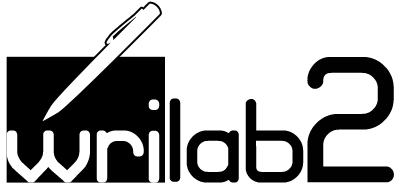 II INTERNATIONAL MEETING11-12 September 2014Venue: Sala Atti, Palazzo Antonini, via Petracco, 8 - 33100 UdineThursday 11 September 201413.30 – 14.00		Registration14.00 – 14.30	Welcome - Agenda Outline, Progress report			Anna Perissutti14.30-15.00	 Technological Tour of Wrilab2Valerie De Luca15.00 – 15.30 		Discussion15.30 – 16.00  	Coffee break 16-00 – 17.00	Methodoligical guidelinesGerd Bräuer17.00 – 18.00 		Discussion on the methodological guidelines 20.00			Dinner at the Restaurant “Il Giardinetto”, Via Paolo Sarpi 8 , Udine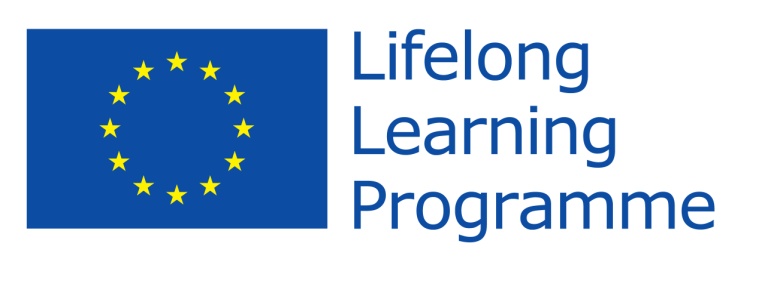 With the support of the LLP of the European UnionFriday 12 September 20149.00 – 13.00 		Discussion on the methodological guidelinesThe discussion should lead to the definition of a worksheet with the common criteria to be checked  by each language group. 10.30 – 11.00		Coffee Break11.00 – 13.00 		Discussion on the methodological guidelines13.00 – 14.00 		Lunch at the Restaurant “Ai Frati”, Piazzetta Antonini, 5, Udine14.00 	14.20 		Rationale behind the questionnaire			Silvia del Longo14.20 – 14.30 		Discussion14.30-14.50	First results of the questionnaires: preliminary analysis			Gianluca Baldo14.50 – 15.00		Discussion15.00-15.20		Analysis results of the compositions written in  L2 Czech(based on the Czech Learner Corpus) 			Anna Perissutti15.20- 15.30		Discussion15.30 – 16.00		Coffee break16.00-16.30		Discussion on the dissemination strategy16.30 – 17.00		Assignments of tasks and Meeting Closure With the support of the LLP of the European Union